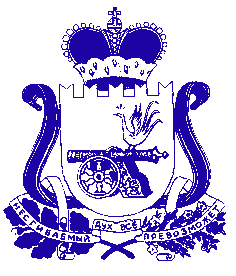 АДМИНИСТРАЦИЯБОГДАНОВСКОГО СЕЛЬСКОГО ПОСЕЛЕНИЯХОЛМ-ЖИРКОВСКОГО РАЙОНА СМОЛЕНСКОЙ ОБЛАСТИРАСПОРЯЖЕНИЕот 20.05.2021                         № 26с. Боголюбово        В целях своевременной подготовки жилищно-коммунального хозяйства, объектов соцкультбыта на территории Администрации Богдановского сельского поселения Холм-Жирковского района к осенне-зимнему периоду 2021/2022 г.г.:Создать штаб по подготовке к осенне-зимнему периоду 2021-2022 г.г. в следующем составе:          Персидский Вячеслав Михайлович – Глава муниципального образования Богдановского сельского поселения Холм-Жирковского района Смоленской области  - начальник штаба;Янковская Татьяна Вячеславовна – ведущий специалист Администрации Богдановского сельского поселения Холм-Жирковского района Смоленской области – заместитель начальника штаба;Сафронова Татьяна Николаевна – специалист  1 категории Администрации Богдановского сельского поселения Холм-Жирковского района Смоленской области – секретарь штаба.Члены штаба:Косачева Галина Ивановна – директор муниципального бюджетного  образовательного учреждение «Средняя общеобразовательная школа им. М. Горького»;Ковалева Надежда Михайловна – директор Боголюбовского сельского дома культуры муниципального учреждения культуры «Холм-Жирковская районная централизованная клубная система»;Костиков Михаил Константинович – директор Смоленского областного государственного бюджетного учреждения «Батуринский дом-интернат для престарелых и инвалидов»;Ришко Елена Сергеевна - заведующая муниципальным бюджетным дошкольным образовательным учреждением Боголюбовский детский сад.Утвердить план заседаний штаба по подготовке жилищно-коммунального хозяйства и объектов социальной сферы на территории Администрации Богдановского сельского поселении Холм-Жирковского района Смоленской области к работе в осенне-зимний период 2021/2022 г.г., согласно Приложению № 1.Утвердить мероприятия по подготовке жилищно-коммунального хозяйства и объектов социальной сферы на территории Администрации Богдановского сельского поселении Холм-Жирковского района Смоленской области к работе в осенне-зимний период 2021/2022 г.г., согласно Приложению № 2.Заседание штаба проводить не реже одного раза в месяц, наиболее острые вопросы, требующие решения на уровне Администрации района, выносить на заседания районного штаба.Назначить ответственным лицом за составление формы федерального государственного статистического наблюдения № 1-ЖКХ (зима) специалиста 1 категории Администрации Богдановского сельского поселения Сафронову Татьяну Николаевну.Представлять информацию по форме № 1-ЖКХ (зима) в отдел по градостроительной деятельности, транспорту, связи и ЖКХ Администрации муниципального образования «Холм-Жирковский район» Смоленской области не позднее 28 числа месяца до октября месяца включительно.Контроль за исполнением настоящего распоряжения оставляю за собой.Глава муниципального образованияБогдановского сельского поселенияХолм-Жирковского районаСмоленской области                                                                             В.М. Персидский Приложение № 1                                                               к распоряжению Администрации                                                               Богдановского сельского                                                                поселения Холм-Жирковского района Смоленской области                                                               от 20.05.2020 года № 26ПЛАНзаседаний  штаба по подготовке жилищно-коммунального хозяйства и объектов социальной сферы администрации Богдановского сельского поселения Холм-Жирковского района Смоленской области к работе в осенне-зимний период 2021/2022 г.г.Приложение № 2к распоряжению АдминистрацииБогдановского сельского поселенияХолм-Жирковского районаСмоленской областиот 20.05.2020 года № 26Мероприятияпо подготовке объектов ЖКХ, социальной и производственной  сферы к осенне-зимнему периоду 2021-2022 г.г. муниципального образования Богдановского сельского поселения Холм-Жирковского района Смоленской областиО первоочередных мерах по подготовке объектов жилищно-коммунального хозяйства Администрации  Богдановского сельского поселения Холм-Жирковского района Смоленской области к работе в осенне-зимний период 2021/2022 г.г.№п/пДата проведения   заседания,наименование муниципального образования и рассматриваемого вопросаВремя и место проведенияДокладчик1                     2           3            41.15 июня 2021 годаО ходе подготовки коммунального хозяйства МБОУ «Средняя общеобразовательная школа им. М. Горького», Богдановского сельского поселения к работе в осенне-зимний период 2021/2022 г.г.с. Боголюбово ул. Центральная д.3, в здании Администрации  в 15-00 час.1. Директор  МБОУ «Средняя образовательная школа им. М. Горького» Косачева Г.И.2.15 июля 2021 годаО ходе подготовки коммунального хозяйства МБДОУ «Боголюбовский детский сад» Богдановского сельского поселения к работе в осенне-зимний период 2021/2022 г.г.с. Боголюбово ул. Центральная д. 3, в зданииАдминистрации  в 15-00 час.Заведующая МБДОУ «Боголюбовский детский сад» Ришко Е.С.3.5 августа 2021 годаО ходе подготовки коммунального хозяйства СОГБУ «Батуринский ДИПИ» к работе в осенне-зимний период 2021/2022 г.г.с. Боголюбово ул. Центральная д. 3, в здании Администрации  в 15-00Директор СОГБУ «Батуринский ДИПИ»Костиков М.К.4.17 августа 2021 годаО ходе подготовки коммунального хозяйства Боголюбовского ДК Богдановского сельского поселения к работе в осенне-зимний период 2021/2022 г.г.с. Боголюбово ул. Центральная д. 3, в здании Администрации  в 15-00 час.Директор Боголюбовского ДК Ковалева Н.М.5.15 сентября 2021 годаОтчеты: директора МБОУ «Средней общеобразовательной школы им.М.Горького» Косачева Г.И.., заведующей МБДОУ «Боголюбовский детский сад» Ришко Е.С., директора СОГБУ «Батуринское ДИПИ» Костикова М.К., директора Боголюбовского ДК Ковалевой Н.М. о проделанной работе по подготовке объектов ЖКХ и социальной сферы к работе в осенне-зимний период 2021/2022 г.г. с. Боголюбово ул. Центральная д. 3, в здании Администрации  в 15-00 час.1. Директор МБОУ «Средней общеобразовательной школы им.М.Горького» Косачева Г.И.2.Заведующая МБДОУ «Боголюбовский детский сад» Ришко Е.С.3.Директор СОГБУ «Батуринское ДИПИ»Костиков М.К.    4.Директор Боголюбовского ДК Ковалева Н.М.Наименование мероприятияСрок выполненияОтветственный за выполнениеПримечание                  1                                2                3        41. Издание распоряжения о создании штаба по подготовке к осенне-зимнему периоду 2021-2022 г.г.май2021 годаГлава МО Богдановского сельского поселения Персидский В.М.2. Проведение обследования объектов ЖКХ и социальной сферы муниципального образования28.05.2021 -10.06.2021 г. Глава МО Богдановского сельского поселения Персидский В.М..,ведущий специалист администрации Богдановского сельского поселения - Янковская Т.В.,директор Боголюбовского ДК - Ковалева Н.М., заведующая МБДОУ «Боголюбовский детский сад» -  Ришко Е.С., директор СОГБУ«Батуринский  ДИПИ» -Костиков М.К., директор МБОУ «Средняя общеобразовательная школа им. М. Горького»- Косачева Г.И.Данные работы при возможности необходимо выполнять и раньше установленного срока3. Проведение гидравлическихиспытаний систем водопровода, отопления,котельного оборудования, канализации, для определения  дефектов на системах жизнеобеспечения  объектов ЖКХ и социальной сферы28.05.2021 -10.06.2021 г.ООО «Новое предприятие лесного хозяйства» - Зеликова О.А.Данные работы при возможности необходимо выполнять и раньше установленного срока4. Составление дефектных ведомостей, проектной документации по выявленным дефектам, принятие решения о привлечении специализированных организаций для выполнения ремонтных и других работ на объектах ЖКХ, социальной сферы.10.06.2021 -21.06.2021 г.Глава МО Богдановского сельского поселения Персидский В.М..,ведущий специалист администрации Богдановского сельского поселения - Янковская Т.В.,директор Боголюбовского ДК - Ковалева Н.М., заведующая МБДОУ «Боголюбовский детский сад» -  Ришко Е.С.,директор СОГБУ«Батуринский  ДИПИ» -Костиков М.К., директор МБОУ «Средняя общеобразовательная школа им. М. Горького»- Косачева Г.И.Данные работы при возможности необходимо выполнять и раньше установленного срока5. Выполнение работ по ремонту объектов ЖКХ и социальной сферы к осенне-зимнему периоду 2021/22 гг.21.06.2021 -15.09.2021 г.Глава МО Богдановского сельского поселения Персидский В.М..,ведущий специалист администрации Богдановского сельского поселения - Янковская Т.В.,директор Боголюбовского ДК - Ковалева Н.М., заведующая МБДОУ «Боголюбовский детский сад» -  Ришко Е.С.,директор СОГБУ«Батуринский  ДИПИ» -Костиков М.К., директор МБОУ «Средняя общеобразовательная школа им. М. Горького»- Косачева Г.И.Данные работы при возможности необходимо выполнять и раньше установленного срока6. Пробный пуск котельных, систем отопления, водопровода, канализации.15.09.2021 -27.09.2021 г.Глава МО Богдановского сельского поселения Персидский В.М..,ведущий специалист администрации Богдановского сельского поселения - Янковская Т.В.,директор Боголюбовского ДК - Ковалева Н.М., заведующая МБДОУ «Боголюбовский детский сад» -  Ришко Е.С.,директор СОГБУ«Батуринский  ДИПИ» -Костиков М.К., директор МБОУ «Средняя общеобразовательная школа им. М. Горького»- Косачева Г.И.Данные работы при возможности необходимо выполнять и раньше установленного срока7. Подготовка, аттестация обслуживающего персонала к началу отопительного периода10.06.2021 -27.09.2021 г.Глава МО Богдановского сельского поселения Персидский В.М..,ведущий специалист администрации Богдановского сельского поселения - Янковская Т.В.,директор Боголюбовского ДК - Ковалева Н.М., заведующая МБДОУ «Боголюбовский детский сад» -  Ришко Е.С.,директор СОГБУ«Батуринский  ДИПИ» -Костиков М.К., директор МБОУ «Средняя общеобразовательная школа им. М. Горького»- Косачева Г.И.Данные работы при возможности необходимо выполнять и раньше8. Определение необходимых запасов топлива для проведения отопительного периода.01.06.2021-30.06.2021 г.Глава МО Богдановского сельского поселения Персидский В.М..,ведущий специалист администрации Богдановского сельского поселения - Янковская Т.В.,директор Боголюбовского ДК - Ковалева Н.М., заведующая МБДОУ «Боголюбовский детский сад» -  Ришко Е.С.,директор СОГБУ«Батуринский  ДИПИ» -Костиков М.К., директор МБОУ «Средняя общеобразовательная школа им. М. Горького»- Косачева Г.И.Данные работы при возможности необходимо выполнять и раньше установленного срока9. Создание нормативного запаса топлива, заключение договоров на поставку природного газа, подачу электроэнергии01.06.2021-27.09.2021 г.Глава МО Богдановского сельского поселения Персидский В.М..,ведущий специалист администрации Богдановского сельского поселения - Янковская Т.В.,директор Боголюбовского ДК - Ковалева Н.М., заведующая МБДОУ «Боголюбовский детский сад» -  Ришко Е.С.,директор СОГБУ«Батуринский  ДИПИ» -Костиков М.К., директор МБОУ «Средняя общеобразовательная школа им. М. Горького»- Косачева Г.И.Данные работы при возможности необходимо выполнять и раньше установленного срока10. Заключение договора на уборку снега в зимний период с организациями.01.06.2021-11.10.2021 г.Глава МО Богдановского сельского поселения Персидский В.М..,главный специалист Шарыкина Е.П.Данные работы при возможности необходимо выполнять и раньше установленного срока11. Создание аварийного запаса материально-технических средств для ликвидации аварий на объектах ЖКХ и социальной сферы в осенне-зимний период 2021/2022 г.г.01.06.2021-11.10.2021 г.Руководители предприятий ЖКЖ, глава МО Богдановского  сельского поселения12. Обеспечение необходимого финансирования подготовительных работ  сельского поселения к осенне-зимнему периоду.01.06.2021-11.10.2021 г.Специалист 1 категории администрации Богдановского сельского поселения Шарыкина Е.П.13. Оперативное руководство работами по подготовке к осенне-зимнему периоду2021/2022 г.г.01.06.2021-11.10.2021 г.Глава МО Богдановского сельского поселения Персидский В.М..Проведение штабов согласно графика, оперативное вмешательство по непредвиденным  ситуациям возникающих в ходе подготовки к отопительному сезону14. Начало отопительного сезона 2021/2022 г.г.в зависимости от погодных условий, но не позднее15.10.2021 г.Глава МО Богдановского сельского поселения Персидский В.М..,ведущий специалист администрации Богдановского сельского поселения - Янковская Т.В.,директор Боголюбовского ДК - Ковалева Н.М., заведующая МБДОУ «Боголюбовский детский сад» -  Ришко Е.С.,директор СОГБУ«Батуринский  ДИПИ» -Костиков М.К., директор МБОУ «Средняя общеобразовательная школа им. М. Горького»- Косачева Г.И.